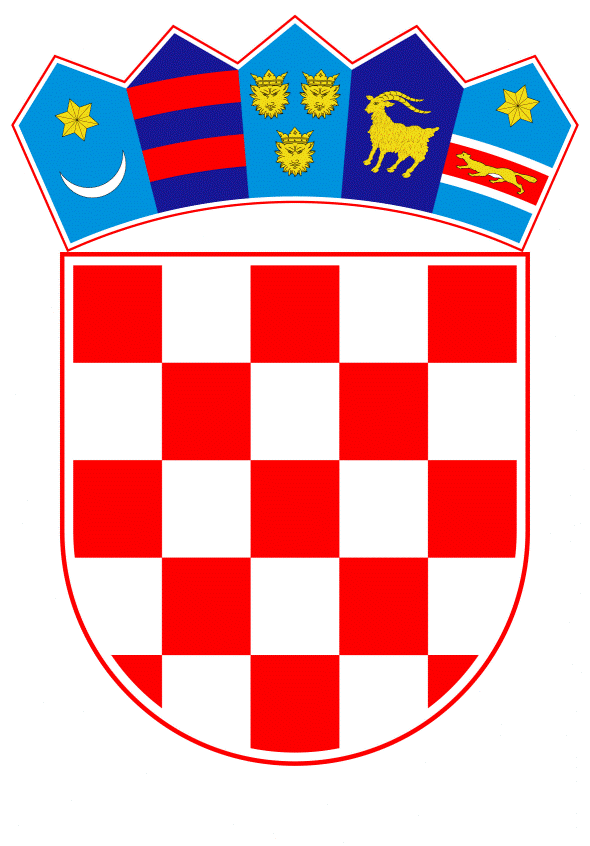 VLADA REPUBLIKE HRVATSKEZagreb, 21. travnja 2022.______________________________________________________________________________________________________________________________________________________________________________________________________________________________Banski dvori | Trg Sv. Marka 2  | 10000 Zagreb | tel. 01 4569 222 | vlada.gov.hrPRIJEDLOGNa temelju članka 82. stavka 5. Zakona o poljoprivredi (Narodne novine, br. 118/18, 42/20, 127/20 – Odluka Ustavnog suda RH i 52/21), Vlada Republike Hrvatske je na sjednici održanoj ______________ 2022. godine donijelaODLUKUO DONOŠENJU PROGRAMA POTPORE POSREDNICIMA U LANCU DONIRANJA HRANE I/ILI BANCI HRANEI.Donosi se Program potpore posrednicima u lancu doniranja hrane i/ili banci hrane (u daljnjem tekstu: Program) u tekstu koji je Vladi Republike Hrvatske dostavilo Ministarstvo poljoprivrede aktom, KLASA: 402-01/21-01/11, URBROJ: 525-13/897-22-13, od 1. travnja 2022. godine.II.Sredstva za provedbu Programa, u visini od 30.000.000,00 kuna osigurana su u Državnom proračunu Republike Hrvatske za 2022. godinu i projekcijama za 2023. i 2024. godinu, u okviru razdjela 060, glave 06005 Ministarstvo poljoprivrede, kapitalnog projekta K865026 Unaprjeđenje sustava doniranja hrane – NPOO, izvora financiranja 581 Mehanizam za oporavak i otpornost.	III.Zadužuje se Ministarstvo poljoprivrede da Program objavi na svojim mrežnim stranicama.IV.Ova Odluka stupa na snagu danom donošenja, a objavit će se u »Narodnim novinama«.Klasa: Urbroj: Zagreb, _________________ PREDSJEDNIK
mr. sc. Andrej PlenkovićOBRAZLOŽENJEOdluka o donošenju Programa potpore posrednicima u lancu doniranja hrane i/ili banci hrane (u daljnjem tekstu: Odluka) donosi se na temelju članka 82. stavka 5. Zakona o poljoprivredi (Narodne novine, br. 118/18, 42/20, 127/20 – Odluka Ustavnog suda RH i 52/21), a u okviru provedbe mjere C1.5.R4 Unaprjeđenje sustava doniranja hrane u RH, investicije I1 Infrastrukturno opremanje posrednika u lancu doniranja hrane, a u skladu sa izvršenjem ključne etape br. 139. Priloga 1. Provedbene Odluke Vijeća o odobrenju ocjene plana za oporavak i otpornost RH, odnosno izvršenja njenog monitoring koraka 139.1. iz Priloga 2. iste Odluke.Cilj Programa potpore posrednicima u lancu doniranja hrane i/ili banci hrane (u daljnjem tekstu: Program potpore) je pružiti financijsku potporu posrednicima u lancu doniranja hrane i banci hrane kako bi ojačali infrastrukturne kapacitete u svrhu stvaranja osnovnih preduvjeta za povećanje količina donirane hrane, čime se doprinosi smanjenju otpada od hrane te povećanju prehrambene sigurnosti siromašnijih skupina stanovništva.Predmet Programa potpore je dodjela potpore za infrastrukturno opremanje posrednika u lancu doniranja hrane i banke hrane. Sredstva za provedbu Programa potpore osigurana su u okviru Nacionalnog plana oporavka i otpornosti 2021.-2026. u Državnom proračunu Republike Hrvatske za 2022. godinu i projekcijama za 2023. i 2024. godinu, unutar proračunske glave 06005 Ministarstva poljoprivrede u iznosu od 30.000.000,00 kuna na poziciji K865026. Ukupni iznos potpore za infrastrukturno opremanje posrednika u lancu doniranja hrane iznosi 15.000.000,00 kn te ukupni iznos potpore za infrastrukturno opremanje banke hrane iznosi također 15.000.000,00 kn.Na temelju Programa potpore, Ministarstvo poljoprivrede će raspisati Javni poziv za dostavu projektnih prijedloga. Za potporu za posrednike u lancu doniranja hrane se mogu prijaviti neprofitne organizacije koje su upisane u Registar posrednika u lancu doniranja hrane u minimalnom trajanju od 6 mjeseci u odnosu na dan objave Javnog poziva za prijavu za dodjelu potpore za infrastrukturno opremanje posrednika u lancu doniranja hrane i banke hrane, dok se za potporu za banku hrane mogu prijaviti neprofitne organizacije koje su upisane u Registar posrednika u lancu doniranja hrane u minimalnom trajanju od 3 godine u odnosu na dan objave Javnog poziva.  Potpora se može iskoristiti za uređenje skladišnog prostora te nabavu skladišne opreme i namještaja, rashladnih uređaja, opreme za čuvanje hrane, viličara, vozila, rashladnih vozila i informatičke opreme. Kriteriji odabira za potporu za posrednike u lancu doniranja hrane su broj krajnjih primatelja o kojima brine posrednik u lancu doniranja hrane i indeks razvijenosti u području u kojem djeluje posrednik u lancu doniranja hrane. Kriteriji odabira za potporu za banku hrane su: kvaliteta poslovnog plana, godine iskustva u doniranju hrane te količine distribuirane donirane hrane u 2021. godini.Predlagatelj:MINISTARSTVO POLJOPRIVREDEPredmet:Prijedlog odluke o donošenju Programa potpore posrednicima u lancu doniranja hrane i/ili banci hrane